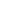 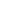 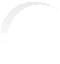 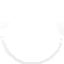 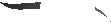 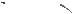 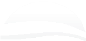 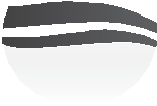 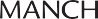 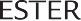 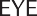 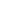 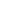 North West Macular ServiceWet AMD Rapid access referral formFax to 01706 638594 or via nhs.net email to cuk.northwestmacular@nhs.netReferral to Mrs Karen Goodall Please tick as applicable    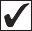 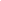 Date: 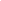 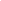 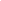 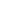 Urgent	(treat all suspected Wet AMD as urgent) New patient		Rapatriated patient Patient details	Name:	DOB: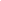 Address:NHS number (if known):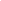 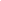 Contact tel nos.:		                                                                                                                                                             GP Name: 	GP practice:   Clinical presentation	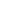 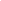 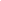 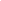 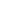 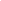 Macular haemorrhage, sub-retinal fluid or exudate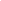 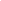 I.O.P. both eyes / mmHg	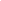 AFFECTED EYE:PRESENTING SYMPTOMS IN AFFECTED EYERightLeftPAST HISTORYVisual lossDistorted visionBlurring of central visionDuration of visual loss (time in hrs/days):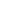 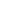 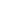 Previous AMD Myopia Glaucoma/OHTOther (please specify):FINDINGS1.    Current distance BCVARIGHT EYE/LEFT EYE/2.  Previous distance BCVA  - Date://Presence of macular drusenDistortion on Amsler gridPresence of macular drusenDistortion on Amsler gridPresence of macular drusenDistortion on Amsler grid